Присутствующие на заседании депутаты:Бондарева Наталия ГеннадьевнаИгнатова Альбина КондратьевнаКиршина Светлана АлександровнаКислицын Василий ГригорьевичКосолапова Ольга МихайловнаКрисанов Виктор НиколаевичЛихачёв Александр АлександровичМамаева Раиса ИвановнаНезгода Алла ГеоргиевнаОсипова Надежда ЕгоровнаПерминова Валентина АнатольевнаПоляков Андрей ВладимировичПопов Владимир ВалентиновичПопова Галина МихайловнаХудяева Лидия АлександровнаШехонина Тамара ВладимировнаШкребнева Галина МихайловнаПредседательствующий: Поляков Андрей Владимирович, председатель Совета муниципального района «Прилузский».Секретарь заседания: Мамаева Раиса Ивановна,  депутат Совета муниципального района «Прилузский» по избирательному округу № 11.Председательствующий:Добрый день уважаемые депутаты, приглашенные!Сегодня проводится четырнадцатое заседание Совета муниципального района «Прилузский». На заседании присутствуют 17 депутатов, кворум для проведения заседания имеется.Кто за то, чтобы пятнадцатое заседание Совета муниципального района «Прилузский» шестого созыва считать открытым.Прошу голосовать. За -  17 чел., против – 0 чел., воздержалось – 0 чел. Пятнадцатое заседание Совета муниципального района «Прилузский» шестого созыва считать открытым.Сообщаю вам, что в работе заседания принимают участие:-  Рочев П.Л., прокурор Прилузского района; - Нестерюк Е.В., глава муниципального района «Прилузский» - руководитель администрации;- Попов Семен Федорович, директор ГБУ РК «Летский интернат»;- главы сельских поселений «Гурьевка», «Слудка».- начальники управлений администрации муниципального района «Прилузский».На заседание Совета муниципального района «Прилузский» предложена повестка дня из 11 вопросов включая разное (приложение к протоколу). Вношу предложение в повестку дня - 10 вопрос «О планах развития ГБУ РК «Летский интернат» в 2022-2024 годах» рассмотреть 1 вопросом.Предлагаю проголосовать за предложение о включении вопроса в повестку дня. Голосование за предложение:«За» - 17 чел., единогласноПредлагаю голосовать за повестку в целом:Голосование за повестку дня в целом:«За» - 17 чел., единогласно. Приступим к рассмотрению вопросов повестки дня.1. СЛУШАЛИ:Попова С.Ф. по вопросу «О планах развития ГБУ РК «Летский интернат» в 2022-2024 годах». Шкребнева Г.М.: Где будет строиться новый корпус? Попов С.Ф.: Рядом с кирпичным зданием, в перспективе с теплым переходом.Кислицын В.Г.: Летский корпус будет закрыт?Попов С.Ф.: в перспективе, будет закрыт.Крисанов В.Н.: Досуг как организован? Как пожарная безопасность обеспечивается?Попов С.Ф.: Приглашаем местных артистов, и в прошлом году приезжал кировский гармонист, ношульские бабушки.Сигнализация, пожарный водоём, всё в соответствии с требованиями, приглашаем Вас на экскурсию.Шкребнева Г.М.: Выразила благодарность.Попова Г.М.: Какая самая большая проблема?Попов С.Ф.: Проблем нет, есть рабочие моменты.Предложений и дополнений нет. Итоги голосования за предложение Полякова А.В. о принятии проекта решения: «за» - 17 чел., единогласно.Итоги голосования за проект решения: «за» - 17 чел., единогласно.РЕШИЛИ: принять проект решения Совета муниципального района «Прилузский» «О планах развития ГБУ РК «Летский интернат» в 2022-2024 годах».2.СЛУШАЛИ:Нестерюк Е. В. по вопросу «Об отчете главы муниципального района «Прилузский» - руководителя администрации о результатах своей деятельности и деятельности администрации муниципального района «Прилузский» за 2021 год».Шкребнева Г.М.: Есть ли гарантия по ремонту ул. Интернациональная? Имеются ямы и выбоины.Нестерюк Е.В.: Гарантия есть. Отправим строителей, посмотрят.Шкребнева Г.М.: Ремонт МКД 30 лет Победы, д.9?Нестерюк Е.В.: Ремонт был сделан некачественно, представители Фонда капитального ремонта довели информацию, что недостатки будут устранены до конца мая, но на сегодняшний день к работам никто не приступил.Шкребнева Г.М.: Виды работ по уменьшении затрат по бюджету, в т.ч. по зарплате?Нестерюк Е.В.: Главной задачей является соблюдением Указов Президента РФ, в том числе по обеспечению уровня заработной платы. Указы неукоснительно соблюдаются.Шкребнева Г.М.: Центр прикладного творчества остается в автостанции?Нестерюк Е.В.: Они переходят, но в здании автостанции останется выставочный зал для размещения экспозиций.Шкребнева Г.М.: Пешеходный переход к магазину пятерочка от ул. Интернациональной возможно ли обустроить, он там необходим в отличие от перехода в районе моста через р. Луза вблизи д. Калининская.Нестерюк Е.В.: Дорога вблизи д. Калининская и до с. Читаево республиканская,  демонтировать без согласования собственника нельзя. Попова Г.М.: выражаю благодарность Нестерюк Е.В. за проделанную работу и хороший отчет. Предлагаю поощрить и направить ходатайство о награждении Почётной грамотой Республики Коми.Итоги голосования за предложение Поповой Г.М.: «за» - 17 чел., против – 0 чел.; воздержался – 0 чел.Итоги голосования за предложение Полякова А.В. о принятии проекта решения: «за» - 17 чел., единогласно.Итоги голосования за проект решения: «за» - 17 чел., единогласно.РЕШИЛИ: принять проект решения Совета муниципального района «Прилузский» «Об отчете главы муниципального района «Прилузский» - руководителя администрации о результатах своей деятельности и деятельности администрации муниципального района «Прилузский» за 2021 год».3. СЛУШАЛИ:Туголукову Е.В. по вопросу «Об исполнении бюджета муниципального района «Прилузский» Республики Коми за 2021 год».Предложений, дополнений и вопросов нет. Итоги голосования за предложение Полякова А.В. о принятии проекта решения: «за» - 17 чел.Итоги голосования за проект решения: «за» - 17 чел., против – 0 чел.; воздержался – 0 чел.РЕШИЛИ: принять проект решения Совета муниципального района «Прилузский» «Об исполнении бюджета муниципального района «Прилузский» Республики Коми за 2021 год».4. СЛУШАЛИ:Туголукову Е.В. по вопросу «Внесение изменений в решение Совета  муниципального района «Прилузский» от 10 декабря 2021 года № VI-11/7 «О бюджете муниципального района «Прилузский» Республики Коми на 2022 год и плановый период 2023 и 2024 годов»».Шкребнева Г.М.: Напомните исполнение по исполнительным листам. Туголукова Е.В.: предлагается профинансировать сельские поселения, которые имеют вступившие в силу судебные решения о взыскании задолженности за пустующее жилье.Предложений, дополнений и вопросов нет. Итоги голосования за проект решения: «за» - 17 чел., единогласно.РЕШИЛИ: принять проект решения Совета муниципального района «Прилузский» «Внесение изменений в решение Совета  муниципального района «Прилузский» от 10 декабря 2021 года № VI-11/7 «О бюджете муниципального района «Прилузский» Республики Коми на 2022 год и плановый период 2023 и 2024 годов»».5. СЛУШАЛИ:Дубогрызову М.В. по вопросу «О принятии в собственность муниципального района «Прилузский» Республики Коми автомобильной дороги общего пользования местного значения».Предложений и дополнений нет. Итоги голосования за предложение Полякова А.В. о принятии проекта решения: «за» - 17 чел., единогласно.Итоги голосования за проект решения: «за» - 17 чел., единогласно.РЕШИЛИ: принять проект решения Совета муниципального района «Прилузский» «О принятии в собственность муниципального района «Прилузский» Республики Коми автомобильной дороги общего пользования местного значения».6. СЛУШАЛИ:Дубогрызову М.В. по вопросу «Об утверждении Генерального плана сельского поселения «Гурьевка» муниципального района «Прилузский» Республики Коми».Предложений, дополнений и вопросов нет. Итоги голосования за предложение Полякова А.В. о принятии проекта решения: «за» - 17 чел., единогласно.Итоги голосования за проект решения: «за» - 17 чел., единогласно.РЕШИЛИ: принять проект решения Совета муниципального района «Прилузский» «Об утверждении Генерального плана сельского поселения «Гурьевка» муниципального района «Прилузский» Республики Коми».7. СЛУШАЛИ:Дубогрызову М.В. по вопросу «Об утверждении Генерального плана сельского поселения «Занулье» муниципального района «Прилузский» Республики Коми».Предложений, дополнений и вопросов нет. Итоги голосования за предложение Полякова А.В. о принятии проекта решения: «за» - 17 чел., единогласно.Итоги голосования за проект решения: «за» - 17 чел., единогласно.РЕШИЛИ: принять проект решения Совета муниципального района «Прилузский» «Об утверждении Генерального плана сельского поселения «Занулье» муниципального района «Прилузский» Республики Коми».8. СЛУШАЛИ:Дубогрызову М.В. по вопросу «Об утверждении Генерального плана сельского поселения «Слудка» муниципального района «Прилузский» Республики Коми».Предложений и дополнений нет. Итоги голосования за предложение Полякова А.В. о принятии проекта решения: «за» - 17 чел., единогласно.Итоги голосования за проект решения: «за» - 17 чел., единогласно.РЕШИЛИ: принять проект решения Совета муниципального района «Прилузский» «Об утверждении Генерального плана сельского поселения «Слудка» муниципального района «Прилузский» Республики Коми».9. СЛУШАЛИ:Дубогрызову М.В. по вопросу «Об утверждении перечня имущества сельского поселения «Летка» муниципального района «Прилузский» Республики Коми, передаваемого в собственность муниципального района «Прилузский» Республики Коми».Предложений, дополнений и вопросов нет. Итоги голосования за предложение Полякова А.В. о принятии проекта решения: «за» - 17 чел., единогласно.Итоги голосования за проект решения: ««за» - 17 чел., единогласно.РЕШИЛИ: принять проект решения Совета муниципального района «Прилузский» «Об утверждении перечня имущества сельского поселения «Летка» муниципального района «Прилузский» Республики Коми, передаваемого в собственность муниципального района «Прилузский» Республики Коми».10. СЛУШАЛИ:Полякова А.В. по вопросу «О проведении контрольного мероприятия в отношении Контрольно-счетной палаты муниципального района «Прилузский»  Республики Коми».Волынец С.Г.: Предложение внести представителя Совета, включить Бондареву Н.Г.Итоги голосования за предложение Волынец С.Г.: «за» - 17 чел., против – 0 чел.; воздержался – 0 чел.Итоги голосования за предложение Полякова А.В. о принятии проекта решения: «за» - 17 чел., единогласно.Итоги голосования за проект решения: «за» - 17 чел., единогласно.РЕШИЛИ: принять проект решения Совета муниципального района «Прилузский» «О проведении контрольного мероприятия в отношении Контрольно-счетной палаты муниципального района «Прилузский»  Республики Коми».11. СЛУШАЛИ:Полякова А.В. по вопросу «О планах развития государственного учреждения Республики Коми «Летское лесничество» в 2022-2024 годах» вношу предложение исключить из повестки дня данный вопрос в связи с неявкой докладчика.Предлагаю проголосовать за предложение об исключении вопроса из повестки дня. Голосование за предложение:«За» - 17 чел., единогласно.Повестка дня исчерпана.Заседание закрыто. Председательствующий			                                                     А.В. ПоляковСекретарь заседания				                                                     Р.И. МамаеваПриложение к протоколу Совета муниципального района «Прилузский» шестого созываот 27 мая 2022 годаПовестка дняочередного тринадцатого заседания  Совета муниципального района «Прилузский» шестого созыва27 мая 2022 года1. О планах развития ГБУ РК «Летский интернат» в 2022-2024 годах.2. Об отчете главы муниципального района «Прилузский» - руководителя администрации о результатах своей деятельности и деятельности администрации муниципального района «Прилузский» за 2021 год.3. Об исполнении бюджета муниципального района «Прилузский» Республики Коми за 2021 год.4. Внесение изменений в решение Совета  муниципального района «Прилузский» от 10 декабря 2021 года № VI-11/7 «О бюджете муниципального района «Прилузский» Республики Коми на 2022 год и плановый период 2023 и 2024 годов». 5. О принятии в собственность муниципального района «Прилузский» Республики Коми автомобильной дороги общего пользования местного значения.6. Об утверждении Генерального плана сельского поселения «Гурьевка» муниципального района «Прилузский» Республики Коми.7. Об утверждении Генерального плана сельского поселения «Занулье» муниципального района «Прилузский» Республики Коми.8. Об утверждении Генерального плана сельского поселения «Слудка» муниципального района «Прилузский» Республики Коми.9. Об утверждении перечня имущества сельского поселения «Летка» муниципального района «Прилузский» Республики Коми, передаваемого в собственность муниципального района «Прилузский» Республики Коми.10. О проведении контрольного мероприятия в отношении Контрольно-счетной палаты муниципального района «Прилузский»  Республики Коми.                         «ЛУЗДОР»          МУНИЦИПАЛЬНÖЙ РАЙОНСА СÖВЕТ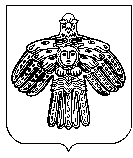 СОВЕТМУНИЦИПАЛЬНОГО РАЙОНА«ПРИЛУЗСКИЙ»Республика КомиПрилузский районс. ОбъячевоПРОТОКОЛСЁРНИГИЖÖДОчередного четырнадцатого заседания  Совета муниципального района «Прилузский» шестого созыва27 мая 2022 годаПРОТОКОЛСЁРНИГИЖÖДОчередного четырнадцатого заседания  Совета муниципального района «Прилузский» шестого созыва27 мая 2022 годаПРОТОКОЛСЁРНИГИЖÖДОчередного четырнадцатого заседания  Совета муниципального района «Прилузский» шестого созыва27 мая 2022 года